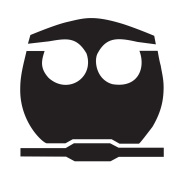 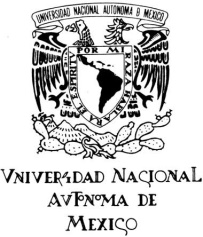 GUÍA PARA ELABORAR CURRICULUM VITAE(Periodo que comprende el C. V.)Datos personalesNombre:Lugar y fecha de nacimiento:Nacionalidad:Género:Dirección particular:Dirección de oficina:Edad:Estado civil:Teléfonos de contacto:Correo electrónico:Registro Federal de Contribuyentes:Favor de proporcionar la siguiente información en el orden que se indica:Escolaridad (en cada caso indique el nombre del director de tesis)2.1 Licenciatura:Tesis:Asesor/a:2.2 Maestría:Tesis:Asesor/a:2.3 Doctorado:Tesis:Asesor:2.4 Postdoctorado Asesor/a:Otras estancias de investigaciónIndique los idiomas que conozca y el grado de dominio:Indique las funciones de investigación, docencia o administrativas que desempeñe actualmente dentro de la Universidad (adscripción, categoría y funciones, horas semanales).Indique NA cuando no aplique para usted.Indique en orden cronológico las publicaciones que haya realizado (incluir trabajos aceptados, en prensa y aquellos en preparación)Artículos de investigación (revistas indizadas):Artículos de investigación (no indizadas):Artículos de difusión:Libros o capítulos en libros:Traducciones:Otros:Desarrollo TecnológicoFinanciamiento a Proyectos de Investigación (indique el título del proyecto, la institución que aportó los recursos y el monto).Cursos y conferencias impartidas en México o en el extranjeroCursosConferencias:Distinciones que le hayan sido otorgadasAsociaciones científicas a las que pertenece.Indique, en orden cronológico, las funciones de investigación, docencia o administrativas que haya desempeñado fuera de la Universidad (Institución, puesto y funciones, fechas).Añada cualquier información adicional que sea relevante para esta evaluación